Управление Росреестра по Курской области разъясняет порядок рассмотрения дополнительно представленных документов в целях устранения причин приостановления осуществления государственного кадастрового учета и (или) государственной регистрации прав.В случае приостановления осуществления государственного кадастрового учета и (или) государственной регистрации прав по решению государственного регистратора прав по основаниям, предусмотренным  частью 1 статьи 26 Федерального закона от 13.07.2015 № 218-ФЗ «О государственной регистрации недвижимости» (далее – Закон № 218-ФЗ), заявителем (заявителями) могут быть представлены дополнительно документы для устранения причин приостановления учетно-регистрационных действий.Предусматривается следующий порядок рассмотрения дополнительно представленных документов в целях устранения причин приостановления осуществления государственного кадастрового учета и (или) государственной регистрации прав.Если дополнительно  представленные документы не устраняют причины, препятствующие осуществлению государственного кадастрового учета и (или) государственной регистрации прав, то соответствующие учетно-регистрационные действия не могут быть возобновлены, в связи с чем продолжается течение срока приостановления, указанного в уведомлении о приостановлении государственного кадастрового учета и (или) государственной регистрации прав.В этом случае, в целях защиты прав и законных интересов заявителей территориальные органы Росреестра уведомляют заявителя (заявителей) о причинах, по которым дополнительно представленные документы не могут являться основанием для возобновления учетно-регистрационных действий, так как они не устранили причину невозможности их осуществления. В таком уведомлении (уведомление об отказе в снятии приостановления) указываются причины, препятствующие осуществлению учетно-регистрационных действий, в том числе в связи с результатами рассмотрения дополнительно представленных документов.Если представленные дополнительно документы устраняют все причины, препятствующие осуществлению учетно-регистрационных действий, осуществление государственного кадастрового учета и (или) государственной регистрации прав возобновляется с момента представления таких документов с учетом срока, прошедшего до приостановления государственного кадастрового учета и (или) государственной регистрации прав. При этом решение об осуществлении государственного кадастрового учета и (или) государственной регистрации прав должно быть принято в течение срока, оставшегося (неистекшего) до приостановления государственного кадастрового учета и (или) государственной регистрации прав.В случае, если в течение срока приостановления не устранены причины, препятствующие осуществлению государственного кадастрового учета и (или) государственной регистрации прав, указанные в статье 26 Закона № 218-ФЗ, в осуществлении государственного кадастрового учета и (или) государственной регистрации прав отказывается по решению государственного регистратора прав (статья 27 Закона № 218-ФЗ).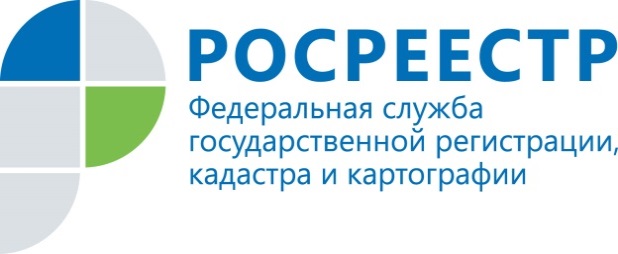 Устраняем причины приостановления